                                                              ΕΡΤ Α.Ε.ΥΠΟΔΙΕΥΘΥΝΣΗ ΔΙΕΘΝΩΝ ΤΗΛΕΟΠΤΙΚΩΝ ΠΡΟΓΡΑΜΜΑΤΩΝΔΟΡΥΦΟΡΙΚΟ ΠΡΟΓΡΑΜΜΑ         Εβδομαδιαίο    πρόγραμμα  04/11/17 -  10/11/17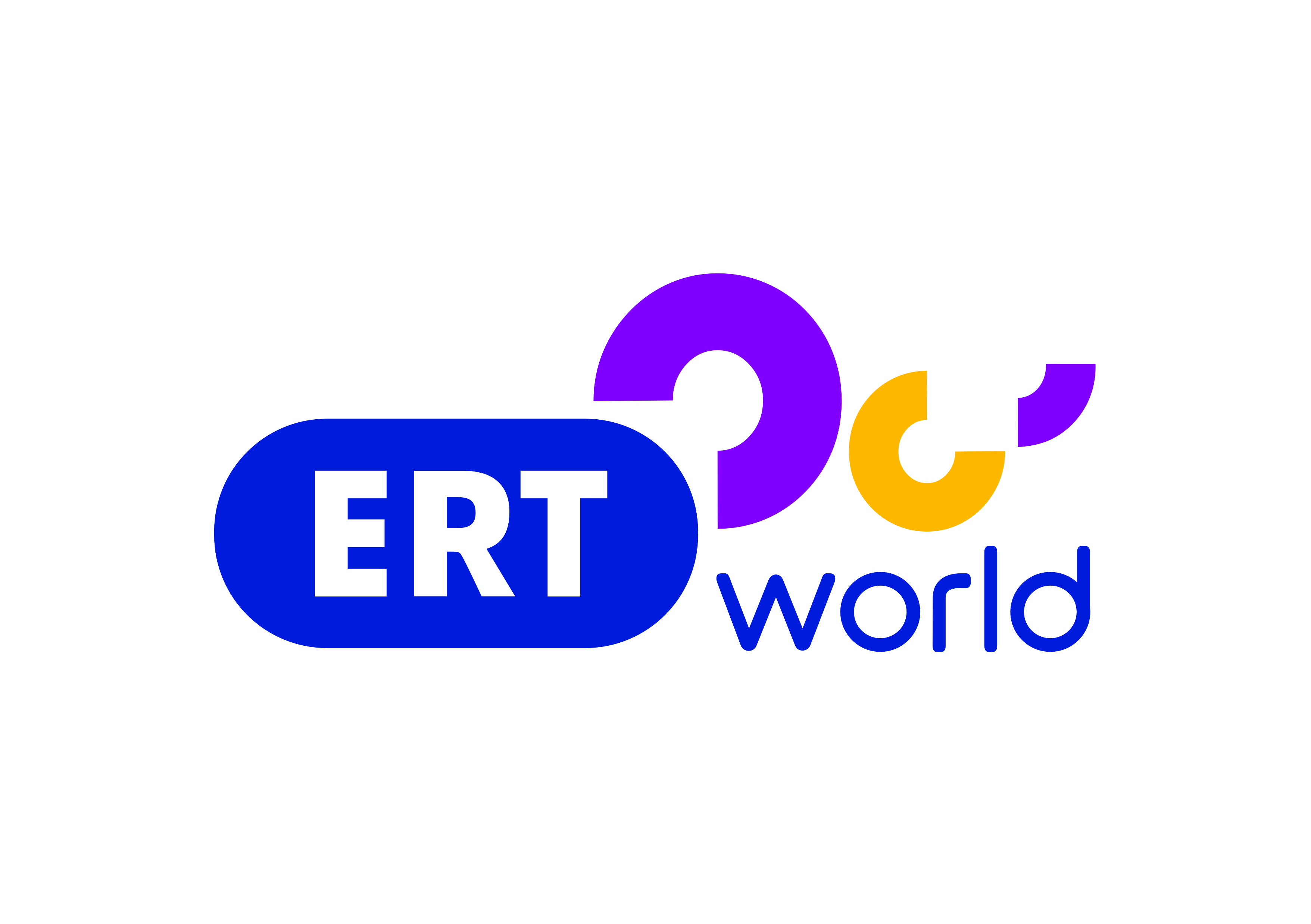  Σύνθεση και Ροή Προγράμματος                                 ΣΑΒΒΑΤΟ   4/1107.00     ΜΑΖΙ ΤΟ ΣΑΒΒΑΤΟΚΥΡΙΑΚΟ10.00     ΠΑΜΕ ΑΛΛΙΩΣ12.00     ΔΕΛΤΙΟ ΕΙΔΗΣΕΩΝ    12.30     ΕΠΤΑ13.30     ΔΙΑΣΠΟΡΑ15.00      ΔΕΛΤΙΟ ΕΙΔΗΣΕΩΝ16.00      ΑΠΟ ΤΟΝ ΦΡΟΫΝΤ ΣΤΟ ΔΙΑΔΙΚΤΥΟ16.50      ΙΣΤΟΡΙΚΟΙ ΠΕΡΙΠΑΤΟΙ18.00      28 ΦΟΡΕΣ ΕΥΡΩΠΗ18.50      ΤΑ ΣΤΕΚΙΑ19.50       ΜΝΗΜΕΣ ΧΑΡΑΣ (ΟΤΑΝ Η ΕΛΛΑΔΑ ΜΕΓΑΛΩΝΕ)20.55       ΚΕΝΤΡΙΚΟ ΔΕΛΤΙΟ ΕΙΔΗΣΕΩΝ22.00       ΛΟΥΦΑ ΚΑΙ ΠΑΡΑΛΛΑΓΗ (Α’ΚΥΚΛΟΣ)23.30      ΑΓΡΙΑ ΕΛΛΑΔΑ00.30      24 ΩΡΕΣ ΕΛΛΑΔΑ-----------------------------------------------------------------------------------------01.30      ΙΣΤΟΡΙΚΟΙ ΠΕΡΙΠΑΤΟΙ02.30      ΤΑ ΣΤΕΚΙΑ03.20      ΛΟΥΦΑ ΚΑΙ ΠΑΡΑΛΛΑΓΗ  (Α’ΚΥΚΛΟΣ)04.40      ΑΓΡΙΑ ΕΛΛΑΔΑ05.40      24 ΩΡΕΣ ΕΛΛΑΔΑ06.40      ΣΑΝ ΣΗΜΕΡΑ ΤΟΝ 20ο ΑΙΩΝΑ                                           ΚΥΡΙΑΚΗ     5/1107.00       ΦΩΤΕΙΝΑ ΜΟΝΟΠΑΤΙΑ08.00        ΑΡΧΙΕΡΑΤΙΚΟ ΣΥΛΛΕΙΤΟΥΡΓΟ  11.00        ΕΛΛΗΝΙΚΟΙ ΠΑΡΑΔΟΣΙΑΚΟΙ ΦΑΡΟΙ12.00        ΔΕΛΤΙΟ ΕΙΔΗΣΕΩΝ12.30        ΤΡΑΓΟΥΔΙΑ ΠΟΥ ΕΓΡΑΨΑΝ ΙΣΤΟΡΙΑ        13.00        ΤΟ ΑΛΑΤΙ ΤΗΣ ΓΗΣ15.00        ΔΕΛΤΙΟ ΕΙΔΗΣΕΩΝ16.00         ΚΥΠΕΛΛΟ ΕΛΛΑΔΟΣ  ΜΠΑΣΚΕΤ                  (ΑΕΚ – ΠΑΟ) ΗΜΙΤΕΛΙΚΟΣ   Ζ18.00        ΚΥΠΕΛΛΟ ΕΛΛΑΔΟΣ ΜΠΑΣΚΕΤ                 ΕΚΠΟΜΠΗ18.30         ΚΥΠΕΛΛΟ ΕΛΛΑΔΟΣ  ΜΠΑΣΚΕΤ                  (ΑΡΗΣ  – ΟΛΥΜΠΙΑΚΟΣ)ΗΜΙΤΕΛΙΚΟΣ  Ζ20.30         ΚΥΠΕΛΛΟ ΕΛΛΑΔΟΣ ΜΠΑΣΚΕΤ                  ΕΚΠΟΜΠΗ 20.55         ΚΕΝΤΡΙΚΟ ΔΕΛΤΙΟ ΕΙΔΗΣΕΩΝ                     ΣΤΗΝ ΥΓΕΙΑ ΜΑΣ---------------------------------------------------------------------------------------------------------------01.00          ΕΛΛΗΝΙΚΟΙ ΠΑΡΑΔΟΣΙΑΚΟΙ ΦΑΡΟΙ02.00          ΤΡΑΓΟΥΔΙΑ ΠΟΥ ΕΓΡΑΨΑΝ ΙΣΤΟΡΙΑ                                             02.30          ΤΟ ΑΛΑΤΙ ΤΗΣ ΓΗΣ04.30          ΦΩΤΕΙΝΑ ΜΟΝΟΠΑΤΙΑ05.35          ΣΑΝ ΣΗΜΕΡΑ ΤΟΝ 20ο ΑΙΩΝΑ                                   ΔΕΥΤΕΡΑ     6/11 05.55          ΠΡΩΤΗ ΕΙΔΗΣΗ10.00           ΑΠΕΥΘΕΙΑΣ12.00           ΔΕΛΤΙΟ ΕΙΔΗΣΕΩΝ 13.00           ΕΛΛΗΝΙΚΗ ΣΕΙΡΑ                    ΕΡΩΤΑΣ ΟΠΩΣ ΕΡΗΜΟΣ14.40          ΕΝΤΟΣ ΑΤΤΙΚΗΣ15.00           ΔΕΛΤΙΟ ΕΙΔΗΣΕΩΝ 16.00          ΔΕΥΤΕΡΗ ΜΑΤΙΑ18.00          ΔΕΛΤΙΟ ΕΙΔΗΣΕΩΝ18.15          ΟΙΝΟΣ Ο ΑΓΑΠΗΤΟΣ19.10           ΕΠΙΚΟΙΝΩΝΙΑ    (Μ)20.40           ΣΑΝ ΣΗΜΕΡΑ ΤΟΝ 20ο ΑΙΩΝΑ20.55           ΚΕΝΤΡΙΚΟ ΔΕΛΤΙΟ ΕΙΔΗΣΕΩΝ22.10          ΕΛΛΗΝΙΚΗ ΣΕΙΡΑ  ΜΕ ΑΓΓΛΙΚΟΥΣ  ΥΠΟΤΙΤΛΟΥΣ                   ΜΟΝΟ ΕΣΥ  16ο επεισόδιο23.00           ΕΞΑΝΤΑΣ00.00           Ο ΚΟΣΜΟΣ ΤΩΝ ΣΠΟΡ (Μ)00.50         ΕΛΛΗΝΙΚΗ ΣΕΙΡΑ                  ΕΡΩΤΑΣ ΟΠΩΣ ΕΡΗΜΟΣ 02.30          ΔΕΥΤΕΡΗ ΜΑΤΙΑ04.15          ΟΙΝΟΣ Ο ΑΓΑΠΗΤΟΣ05.00         ΕΛΛΗΝΙΚΗ ΣΕΙΡΑ  ΜΕ ΑΓΓΛΙΚΟΥΣ ΥΠΟΤΙΤΛΟΥΣ                  ΜΟΝΟ ΕΣΥ  16ο επεισόδιο                         ΤΡΙΤΗ        7/1105.55          ΠΡΩΤΗ ΕΙΔΗΣΗ…10.00           ΑΠΕΥΘΕΙΑΣ12.00           ΔΕΛΤΙΟ ΕΙΔΗΣΕΩΝ 13.00           ΕΛΛΗΝΙΚΗ ΣΕΙΡΑ                    ΕΡΩΤΑΣ ΟΠΩΣ ΕΡΗΜΟΣ14.40           ΕΝΤΟΣ ΑΤΤΙΚΗΣ15.00           ΔΕΛΤΙΟ ΕΙΔΗΣΕΩΝ 16.00          ΔΕΥΤΕΡΗ ΜΑΤΙΑ18.00          ΔΕΛΤΙΟ ΕΙΔΗΣΕΩΝ18.15          ΟΙΝΟΣ Ο ΑΓΑΠΗΤΟΣ19.10           ΕΠΙΚΟΙΝΩΝΙΑ    (Μ)20.40           ΣΑΝ ΣΗΜΕΡΑ ΤΟΝ 20ο ΑΙΩΝΑ20.55           ΚΕΝΤΡΙΚΟ ΔΕΛΤΙΟ ΕΙΔΗΣΕΩΝ22.10          ΕΛΛΗΝΙΚΗ ΣΕΙΡΑ  ΜΕ ΑΓΓΛΙΚΟΥΣ ΥΠΟΤΙΤΛΟΥΣ                    ΜΟΝΟ ΕΣΥ  17ο επεισόδιο23.00           28 ΦΟΡΕΣ ΕΥΡΩΠΗ00.00           Ο ΚΟΣΜΟΣ ΤΩΝ ΣΠΟΡ (Μ)00.50          ΕΛΛΗΝΙΚΗ ΣΕΙΡΑ                   ΜΟΝΗ ΕΞ ΑΜΕΛΕΙΑΣ02.30          ΔΕΥΤΕΡΗ ΜΑΤΙΑ04.15          ΟΙΝΟΣ Ο ΑΓΑΠΗΤΟΣ05.00         ΕΛΛΗΝΙΚΗ ΣΕΙΡΑ  ΜΕ ΑΓΓΛΙΚΟΥΣ ΥΠΟΤΙΤΛΟΥΣ                  ΜΟΝΟ ΕΣΥ  17ο επεισόδιο                                ΤΕΤΑΡΤΗ   8/1105.55          ΠΡΩΤΗ ΕΙΔΗΣΗ…10.00           ΑΠΕΥΘΕΙΑΣ12.00           ΔΕΛΤΙΟ ΕΙΔΗΣΕΩΝ 13.00           ΕΛΛΗΝΙΚΗ ΣΕΙΡΑ                    ΕΡΩΤΑΣ ΟΠΩΣ ΕΡΗΜΟΣ14.40           ΕΝΤΟΣ ΑΤΤΙΚΗΣ15.00           ΔΕΛΤΙΟ ΕΙΔΗΣΕΩΝ 16.00          ΔΕΥΤΕΡΗ ΜΑΤΙΑ18.00          ΔΕΛΤΙΟ ΕΙΔΗΣΕΩΝ18.15         ΟΙΝΟΣ Ο ΑΓΑΠΗΤΟΣ19.10          ΕΠΙΚΟΙΝΩΝΙΑ    (Μ)20.40          ΣΑΝ ΣΗΜΕΡΑ ΤΟΝ 20ο ΑΙΩΝΑ20.55           ΚΕΝΤΡΙΚΟ ΔΕΛΤΙΟ ΕΙΔΗΣΕΩΝ22.10           ΕΛΛΗΝΙΚΗ ΣΕΙΡΑ  ΜΕ ΑΓΓΛΙΚΟΥΣ ΥΠΟΤΙΤΛΟΥΣ                    ΜΟΝΟ ΕΣΥ  18ο επεισόδιο23.00           ΔΙΑΛΟΓΟΙ00.00           Ο ΚΟΣΜΟΣ ΤΩΝ ΣΠΟΡ (Μ)00.50          ΕΛΛΗΝΙΚΗ ΣΕΙΡΑ                   ΕΡΩΤΑΣ ΟΠΩΣ ΕΡΗΜΟΣ02.30          ΔΕΥΤΕΡΗ ΜΑΤΙΑ04.15          ΟΙΝΟΣ Ο ΑΓΑΠΗΤΟΣ05.00         ΕΛΛΗΝΙΚΗ ΣΕΙΡΑ  ΜΕ ΑΓΓΛΙΚΟΥΣ ΥΠΟΤΙΤΛΟΥΣ                  ΜΟΝΟ ΕΣΥ  18ο επεισόδιο                                     ΠΕΜΠΤΗ   9/1105.55          ΠΡΩΤΗ ΕΙΔΗΣΗ…10.00           ΑΠΕΥΘΕΙΑΣ12.00           ΔΕΛΤΙΟ ΕΙΔΗΣΕΩΝ 13.00           ΕΛΛΗΝΙΚΗ ΣΕΙΡΑ                    ΕΡΩΤΑΣ ΟΠΩΣ ΕΡΗΜΟΣ 15.00           ΔΕΛΤΙΟ ΕΙΔΗΣΕΩΝ 16.00          ΔΕΥΤΕΡΗ ΜΑΤΙΑ18.00          ΔΕΛΤΙΟ ΕΙΔΗΣΕΩΝ18.15          ΟΙΝΟΣ Ο ΑΓΑΠΗΤΟΣ19.10           ΕΠΙΚΟΙΝΩΝΙΑ    (Μ)20.40           ΣΑΝ ΣΗΜΕΡΑ ΤΟΝ 20ο ΑΙΩΝΑ20.55           ΚΕΝΤΡΙΚΟ ΔΕΛΤΙΟ ΕΙΔΗΣΕΩΝ22.10          ΕΛΛΗΝΙΚΗ ΣΕΙΡΑ  ΜΕ ΑΓΓΛΙΚΟΥΣ ΥΠΟΤΙΤΛΟΥΣ                    ΜΟΝΟ ΕΣΥ  19ο επεισόδιο23.00           ΕΞΑΝΤΑΣ00.00           Ο ΚΟΣΜΟΣ ΤΩΝ ΣΠΟΡ (Μ)00.50          ΕΛΛΗΝΙΚΗ ΣΕΙΡΑ                   ΕΡΩΤΑΣ ΟΠΩΣ ΕΡΗΜΟΣ 02.30          ΔΕΥΤΕΡΗ ΜΑΤΙΑ04.15          ΟΙΝΟΣ Ο ΑΓΑΠΗΤΟΣ05.00         ΕΛΛΗΝΙΚΗ ΣΕΙΡΑ  ΜΕ ΑΓΓΛΙΚΟΥΣ ΥΠΟΤΙΤΛΟΥΣ                  ΜΟΝΟ ΕΣΥ  19ο επεισόδιο                                  ΠΑΡΑΣΚΕΥΗ          10/1105.55          ΠΡΩΤΗ ΕΙΔΗΣΗ…10.00           ΑΠΕΥΘΕΙΑΣ12.00           ΔΕΛΤΙΟ ΕΙΔΗΣΕΩΝ 13.00           ΕΛΛΗΝΙΚΗ ΣΕΙΡΑ                    ΜΟΝΗ ΕΞ ΑΜΕΛΕΙΑΣ15.00           ΔΕΛΤΙΟ ΕΙΔΗΣΕΩΝ 16.00          ΔΕΥΤΕΡΗ ΜΑΤΙΑ18.00          ΔΕΛΤΙΟ ΕΙΔΗΣΕΩΝ18.15           ΑΡΧΑΙΩΝ ΔΡΑΜΑ19.10           ΕΠΙΚΟΙΝΩΝΙΑ    (Μ)20.40           ΣΑΝ ΣΗΜΕΡΑ ΤΟΝ 20ο ΑΙΩΝΑ20.55           ΚΕΝΤΡΙΚΟ ΔΕΛΤΙΟ ΕΙΔΗΣΕΩΝ22.10          ΕΛΛΗΝΙΚΗ ΣΕΙΡΑ  ΜΕ ΑΓΓΛΙΚΟΥΣ ΥΠΟΤΙΤΛΟΥΣ                    ΜΟΝΟ ΕΣΥ  20ο επεισόδιο23.00           ΤΑ ΣΤΕΚΙΑ00.00           Ο ΚΟΣΜΟΣ ΤΩΝ ΣΠΟΡ (Μ)00.50          ΕΛΛΗΝΙΚΗ ΣΕΙΡΑ                   ΕΡΩΤΑΣ ΟΠΩΣ ΕΡΗΜΟΣ02.30          ΔΕΥΤΕΡΗ ΜΑΤΙΑ04.15          ΑΡΧΑΙΩΝ ΔΡΑΜΑ05.00         ΕΛΛΗΝΙΚΗ ΣΕΙΡΑ  ΜΕ ΑΓΓΛΙΚΟΥΣ ΥΠΟΤΙΤΛΟΥΣ                  ΜΟΝΟ ΕΣΥ  20ο επεισόδιο06.00         ΤΑ ΣΤΕΚΙΑ